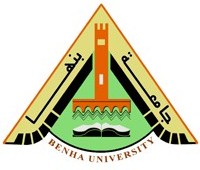 جامعة بنهـــــــــــــــــــا                                                                      كلية الزراعـــــــــــــــــة الدراسات العليا والبحوثــــــــــــــــــــــــــــــ                                                                                                                     اجتمــــــــــــاع                                  لجنة الدراسات العليا عن يوم  الاربعاء    الموافق 14/12/2014                                                            ـــــــــــــــــــــــــــــــــــــانه في يوم االاربعاء   الموافق   14/12/2014 اجتمعت لجنة الدرسات العليا برئاســــــــــــــــــــــــــــــــــة الاستاذ الدكتور / محمود مغربى عراقى عامر  استاذ تربية الدواجن  وعميد الكلية للدراسات العليا والبحوث بالكلية وبحضور كل من السادة:-  ثم بدأ السيد الاستاذ الدكتور/محمود مغربى عراقى عميد الكلية  الاجتماع " بسم الله الرحمن الرحيم " ورحب بالسادة اعضاء اللجنة وتمنى لسيادتهم دوام التوفيق ثم بدأ سيادته النظر فى جدول الاعمال المعروض وعلي ضوء ماعرض اتخذت القررات التالية :اولا :  تشكيل فحص ومناقشة رسائل ماجستيرـــــــــــــــــــــــــــــــــــــــــــــــــــــــــــــــــــــ وافقت اللجنة علي  تشكيل لجنة فحص ومناقشة رسالة الماجستير الخاصة بالطالبة / هبة الشافعى شعبان الشافعى  المسجلة لدرجة الماجستير بقسم البساتين دورة سبتمبر  2012 واللجنة مشكلة من السادة :- 2						         ــ وافقت اللجنة علي  تشكيل لجنة فحص ومناقشة رسالة الماجستير الخاصة بالطالبة / صفاء عدلى محمد مرسى المسجلة لدرجة الماجستير بقسم الكيمياء الحيوية الزراعية  واللجنة مشكلة من السادة :-ثانيا : اعادة تشكيل فحص ومناقشة رسائل ماجستيرـــــــــــــــــــــــــــــــــــــــــــــــــــــــــــــــــــــ وافقت اللجنة علي  اعادة تشكيل لجنة فحص ومناقشة رسالة الطالب/ شريف عبد المنعم مصطفى المسجل لدرجة الماجستير بقسم الكيمياء الحيوية الزراعية وذلك لانقضاء مدة التشكيل السابق واللجنة مشكلة من السادة : ـثالثا : فحص ومناقشة رسائل دكتوراهـــــــــــــــــــــــــــــــــــــــــــــــــــــــــــــ وافقت اللجنة علي  تشكيل لجنة فحص ومناقشة رسالة الدكتوراه الخاصة بالطالب/ عمر عبد الحميد احمد فريدالمسجل لدرجة الدكتوراة بقسم الإنتاج الحيوانى دورة سبتمبر  2011  واللجنة مشكلة من السادة :- ــ وافقت اللجنة علي  تشكيل لجنة فحص ومناقشة رسالة الدكتوراه الخاصة بالطالبة/ نهال محمد سيد حسن  المسجلة لدرجة الدكتوراة بقسم النبات الزراعى دورة سبتمبر  2011  واللجنة مشكلة من السادة :-    						(3)رابعا : منح درجات الماجستيرــــــــــــــــــــــــــــــــــــــــــــــــــــــــــــــــــ وافقت اللجنةعلي تقرير لجنة فحص ومناقشة رسالة الماجستيرالمقدمة من الطالب / ابراهيم محمد عبده عبد المعبود  المسجلة لدرجة الماجستير بقسم  الاراضى    بالكلية دورة   سبتمبر 2005 والتي توصي بمنحه درجة الماجستير  في العلوم الزراعية تخصص" اراضى   " . ـ وافقت اللجنةعلي تقرير لجنة فحص ومناقشة رسالة الماجستيرالمقدمة من الطالبة / نجلاء فتحى عطية الفرماوى المسجلة لدرجة الماجستير بقسم  الاقتصاد الزراعى    بالكلية دورة   سبتمبر 2007 والتي توصي بمنحها درجة الماجستير  في العلوم الزراعية تخصص" ارشاد زراعى  " ـ وافقت اللجنةعلي تقرير لجنة فحص ومناقشة رسالة الماجستيرالمقدمة من الطالبة / ايمان شديد محمد شديد المسجلة لدرجة الماجستير بقسم  البساتين    بالكلية دورة   سبتمبر 2008  والتي توصي بمنحها درجة الماجستير  في العلوم الزراعية تخصص" زينــــــــــــــة  " .ـ وافقت اللجنةعلي تقرير لجنة فحص ومناقشة رسالة الماجستيرالمقدمة من الطالبة /   نورة ابراهيم السيد محمد ابو الغيط المسجلة لدرجة الماجستير بقسم  علوم الاغذية    بالكلية دورة   سبتمبر 2007 والتي توصي بمنحها درجة الماجستير  في العلوم الزراعية تخصص" صناعات غذائية  " .ـ وافقت اللجنةعلي تقرير لجنة فحص ومناقشة رسالة الماجستيرالمقدمة من الطالب/ ابراهيم عبد الغفار السيد خليفة  المسجل لدرجة الماجستير بقسم  علوم الاغذية    بالكلية دورة   سبتمبر 2012 والتي توصي بمنحه درجة الماجستير  في العلوم الزراعية تخصص" صناعات غذائية  " .خامسا : منح درجات الدكتوراه ــــــــــــــــــــــــــــــــــــــــــــــــــــــــــــــــــــ  وافقت اللجنةعلي تقرير لجنة فحص ومناقشة رسالة الدكتوراه المقدمة من الطالب/ محمد ابراهيم احمد محسب  المسجل لدرجة الدكتوراه  بقسم  الاراضى  بالكلية دورة سبتمبر 2009 والتي توصي بمنحه درجة الدكتوراه  في العلوم الزراعية تخصص" اراضى  " .ـــ وافقت اللجنةعلي تقرير لجنة فحص ومناقشة رسالة الدكتوراه المقدمة من الطالب/ صبرى محمد السيد الشبمى   المسجل لدرجة الدكتوراه  بقسم   علوم الاغذية   بالكلية دورة سبتمبر 2009 والتي توصي بمنحه درجة الدكتوراه  في العلوم الزراعية تخصص" صناعات غذائية  " .ـــ  وافقت اللجنةعلي تقرير لجنة فحص ومناقشة رسالة الدكتوراه المقدمة من الطالب/ احمد محمد الصاوى عبد الرحمن المسجل لدرجة الدكتوراه  بقسم  البساتين   بالكلية دورة سبتمبر 2011 والتي توصي بمنحه درجة الدكتوراه  في العلوم الزراعية تخصص" خضر  " ــ وافقت اللجنةعلي تقرير لجنةفحص ومناقشة رسالة الدكتوراه المقدمة من الطالب/ خالد عبد المرضى السيد عفيفي المسجل لدرجة الدكتوراه  بقسم  وقاية النبات  بالكلية دورة سبتمبر 2009 والتي توصي بمنحه درجة الدكتوراه  في العلوم الزراعية تخصص" حشرات اقتصادية  " .						(4)سادسا :-  تشكيل لجنة امتحان تأهيليــــــــــــــــــــــــــــــــــــــــــــــــــــــــــــــــــــــــــ وافقت اللجنة على  تشكيل لجنة الامتحان التاهيلي الخاص بالطالب   /  فايز احمد عبد الرحمن   المسجل لدرجة الدكتوراه بقسم امراض النبات  بالكلية دورة سبتمبر 2010   واللجنة مشكلة من السادة:-ـ وافقت اللجنة على  تشكيل لجنة الامتحان التاهيلي الخاص بالطالبة   /  رباب سعيد عبد القادر المسجلة لدرجة الدكتوراة بقسم الإقتصاد الزراعى دورة سبتمبر 2010 واللجنة مشكلة من السادة:-سابعا :- اعتماد نتيجة الامتحان التأهيلى للطلاب المسجلين لدرجة الدكتوراه ـــــــــــــــــــــــــــــــــــــــــــــــــــــــــــــــــــــــــــــــــــــــــــــــــــــــــــــــــــــ وافقت اللجنة على نتيجة الامتحان التأهيلى  للطلاب  المسجلين لدرجة الدكتوراه الاتى اسماؤهم بعد: ـثامنا: - تعديل لجنة اشراف	ــ وافقت اللجنة علي تعديل لجنة الاشراف الخاصة بالطالب ناصر محمدين حامد  المسجل لدرجة الدكتوراه  بقسم وقاية النبات وذلك  بإضافة  الدكتور/ الحسينى السيد نوار مدرس الحشرات الإقتصادية بالكلية وذلك لمساعدة الطالب فى إنهاء التجارب العملية والخطة البحثية الخاصة بالطالب  لتصبح اللجنة كالتالى:					          (5)تاسعا: - ايقاف قيـــــدــــــــــــــــــــــــــــــــــــــــــــــــــ وافقت اللجنة على  يقاف قيد  الطالب/ محمد اسماعيل الأهوانى المسجل لدرجة الدكتوراه  بقسم الكيمياء الحيوية الزراعية  بالكلية  دورة سبتمبر 2009    وذلك لمدة عام  اعتبارا من سبتمبر 2014 حتى سبتمبر 2015 وذلك لظروف خاصة   . عاشرا : - إلغاء القيدــــــــــــــــــــــــــــــــــــــــــــ وافقت اللجنة على الغاء قيد  الطالب/ بسام طه اسماعيل    المسجل بقسم  البساتين  بالكلية لدرجة الماجستير دورة فبراير 2013  وذلك بناء على طلبه  .وانتهي الاجتماع في تمام الساعة الثانية عشرة ظهرا .										 عميد  الكليــــــــــة                                                                      ( ا.د/ محمود مغربى عراقى عامر )1ا.د/محمد اسماعيل سلــــــــــــــوع استــــــــاذ المحاصيــــــــــــل ورئيس قسم المحاصيل بالكليـــــــة2ا.د/ احمــــــــــــد احمـــــــــد رزقاستــــــــــــاذ الفاكهة  ورئــيــــس قســـــــــم البساتيــــن بالكليـــة3ا.د/ سعيــــــد عبـــــاس محمـد رشاداستـاذ الارشاد الزراعــي ورئيس قسم الاقتصاد الزراعي بالكليــة4ا.د/ عزت فرج الخيــــــــــــــــــــــاط  استـاذ الحشـــرات الاقتصاديــة ورئيس قسم وقاية النبات بالكلية5ا.د/ حسنى محمد عبد الدايــــــــــم  استاذ  النبات الزراعى ورئيس قسم النبات الزراعي بالكليـــــة6ا.د/ ابو النصر هاشم عبد الحميـــــد  استـــــــــــاذ الاراضـــــــى ورئيــــس قســـــم الاراضــــــى بالكلية7ا.د/ جهاد محمد محمود دسوقى الهباءاستاذ امراض النبات ورئيس قسم امراض النبات بالكليــــــــــــة 8ا.د/محمد بدير الالفــــــــــــــــــــــىأستاذ الالبان ورئيس قسم علوم الأغذية بالكلية9ا.د/فرحات فودة على فـــــــــــــودةأستاذ الكيمياء الحيوية ورئيس قسم الكيمياء الحيوية بالكليــــة10ا.د/ مخلــــــوف محمـــــــــد بخـــيتاستاذ الورثة ورئيس قسم الوراثـــــــــــــة بالكليـــــــــــــــــــــــــة11ا.د/ عـــــادل حامـــــــد بهنســـــاوياستـاذ الهندسة الزراعية ورئيس قسم الهندسة الزراعية بالكليـــة12ا.د/ سيف الدين عطاالله سيفاستاذ متفرغ المحاصيل بالكليــــــــــــــــــــــــــــــــــــــــــــــة13ا.د/ على احمد عبد السلام استاذ متفرغ الاراضى بالكليــــــــــــــــــــــــــــــــــــــــــة14ا.د/ ماهر حسب النبى خليلاستاذ متفرغ  تربية الحيوان بالكليــــــــــــــــــــــــــــــــــة15السيدة / سنـــــاء عبد الحكيم منسيمـــــــــدير ادارة الدراســـــــــــــات العليـــــــــــــــــــــــــــــــــــــــا 16السيدة / منــــــــال محمد عبد العظيماخصائــــــــــــــــــــــــــى  بادارة الدراســــــــــــــــــات العلـــــــــيا 17السيدة/ آمنة عفيفي عبد الله جوهر كبير كتاب  شئون العامليــــــــــــــــــــــــــــــــــــــــــــــــــــــــن 18السيدة/غادة مسعد الطوخـــــــــــــىسكرتاريـــــــــــــــة  عميــــــــــــــــــــــــــــــــــــد الكليـــــــــــــــةاسماء لجنة المناقشةالوظيفـــــــــــــــــــــــــــــــــــــــــــــــــــــــــــــــــــــــةا.د/نادية سعد عبد الرزاق شفشقأستاذ متفرغ الخضر بالكلية (مشرفا)ا.د/فتحى ابو النصر ابو سديرة أستاذ متفرغ الخضر بالكلية (مشرفا ورئيسا)ا.د/لطفى عبد الفتاح عبد الرحمنأستاذ الخضر بالكلية ا.د/أحمد أبو اليزيد عبد الحافظأستاذ الخضر-كلية الزراعة /جامعة عين شمساسماء لجنة المناقشةالوظيفـــــــــــــــــــــــــــــــــــــــــــــــــــــــــــــــــــــــةا.د/ فاروق كامل البازاستاذ  متفرغ الكيمياء الحيوية النباتية /المركز القومى للبحوث ( مشرفا )ا.د/ سامى على حسين عزيزة استاذ الكيمياء الحيوية /كلية الطب البيطرى / جامعة بنهاا.د/ ابراهيم محمد عبد العليم استاذ الكيمياء الحيوية بالكليةا.د/ احمد على عبد الرحمن استاذ الكيمياء ووكيل الكلية لشئون المجتمع والبيئة ( مشرف ورئيسا )ا.د/ فرحات فودة على فودةاستاذ الكيمياء ورئيس قسم الكيمياء الحيوية الزراعية بالكلية ( مشرفا ) م أسماء لجنة المناقشـــــــــة    الوظيفــــــــــــــــــــــــــــــــــــــــة1ا.د/فاروق محمد محمود التلاوىى استاذ متفرغ الصناعات الغذائية بمعه الدراسات والبحوث البيئة – جامعة عين شمس (رئيسا)2ا.د/صلاح مصطفى محمود ســعداستاذ متفرغ الكيمياء الحيوية بالكلية (مشرفا)3ا.د/احمد على احمد عبد الرحمناستاذ ووكيل الكلية لشئون خدمة المجتمع والبيئة4ا.د/فرحات فودة على فودةاستاذ ورئيس قسم الكيمياء الحيوية بالكلية (مشرفا)اسماء لجنة المناقشةالوظيفـــــــــــــــــــــــــــــــــــــــــــــــــــــــــــــــــــــــةا.د/عبد الكريم ابراهيم محمد السيداستاذ متفرغ فسيولوجى الحيوان بالكلية (مشرفا ورئيسا)ا.د/عايدة محمد سعد استاذ متفرغ الكيمياء الحيوية بالهيئة القومية للرقابة والبحوث الدوائية (مشرفا)ا.د/عبد الخالق السيد عبد الخالقاستاذ متفرغ فسيولوجى الحيوان –كلية الزراعة/جامعة المنصورةا.د/محمود مغربى عراقى عامراستاذ تربية الدواجن وعميد الكلية  (مشرفا)ا.د/حسن احمد مصطفى فرغلىاستاذ متفرغ فسيولوجى الحيوان بهيئة الطاقة الذرية بإنشاص اسماء لجنة المناقشةالوظيفـــــــــــــــــــــــــــــــــــــــــــــــــــــــــــــــــــــــةا.د/محمد رضا تهامى استاذ أمراض النبات –كلية الزراعة /جامعة الزقازيق (رئيسا)ا.د/عبده مهدى محمد مهدى استاذ أمراض النبات بالكلية (مشرفا )ا.د/محمد هارون عبد المجيد استاذ أمراض النبات بالكلية (مشرفا)ا.د/محمد محمد محمد دياب استاذ أمراض النبات بالمركزالقومى للبحوث (مشرفا)ا.د/فتحى جاد محمد عبد الجواداستاذ أمراض النبات بالكليةاسماء لجنة المناقشةالوظيفـــــــــــــــــــــــــــــــــــــــــــــــــــــــــــــــــــــــةا.د/محمد صلاح الدين عبد العزيز فليفلاستاذ أمراض النبات والمبيدات –معهد امراض النبات –مركز البحوث الزراعيةا.د/محمد هارون عبد المجيد استاذ أمراض النبات بالكلية (مشرفا)ا.د/عزت فرج الخياط استاذ وقاية النبات ورئيس القسم بالكلية ا.د/جهاد محمد دسوقى الهباء استاذ أمراض  النبات ورئيس قسم أمراض النبات بالكليةاا.د/ محمد احمد عوض  استاذ أمراض  النبات /كلية الزراعة / جامعة المنوفيةا.د/لطفى عبد الفتاح بدر استاذ الخضر بالكلية ا.د/فتحى جاد محمد عبد الجواداستاذ أمراض النبات بالكلية (مشرفا)اسماء لجنة المناقشةالوظيفـــــــــــــــــــــــــــــــــــــــــــــــــــــــــــــــــــــــةا.د/مختار محمد عبد اللاه استاذ الإجتماع الريفى –كلية الزراعة /جامعة طنطاا.د/محمد نسيم سويلم استاذ الإرشاد الزراعى –كلية الزراعة/جامعة الأزهر ا.د/احمد عبد الرحمن عاشور استاذ الكيمياء ووكيل الكلية لشئون البيئة ا.د/جهاد محمد دسوقى الهباق استاذ امراض النبات ورئيس القسم بالكليةا.د/السيد حسن جادواستاذ مساعد الإقتصاد الزراعى بالكلية ا.د/محمد حسب النبى حبيباستاذ الإرشاد الزراعى بالكلية ( مشرفا)ا.د/سعيد عباس محمد رشاد استاذ الإرشاد الزراعى ورئيس قسم الإقتصاد الزراعى بالكلية (مشرفا)اســــــــــــــــــــــــــــــــــــم الطالبالدرجة العلميةالقسم العلمىهشام احمد عبد الباسط حشيشالدكتـــــــــــــــــوراهالإقتصاد الزراعىسلوى عبد الفتاح محمد محمدالدكتــــــــــــــــــوراهالبساتينمحمد حسن محمد إبراهيمالدكتــــــــــــــــــوراهالبساتينخالد رجائى عبد ربه البسيونىالدكتوراهعلوم الاغذية مأسماء المشرفيـــــــــــــــــــــــنالوظيفــــــــــــــــــــــــــــــــــــــــة1ا.د/عبد الرحمن احمد البرى         استاذ متفرغ الحشرات الإقتصادية بالكلية (توفى الى رحمة الله)2ا.د/متولى مصطفى خطاب            استاذ مساعد متفرغ الحشرات الإقتصادية بالكلية                   3 ا.د/رضا السيد عمر                    استاذ الحشرات الإقتصادية بالكلية                                     4ا.د/حمدى طاهر ابو العينين          رئيس بحوث /معهد بحوث وقاية النباتات /الجيزة                   5د/الحسينى السيد نوار                 مدرس الحشرات الإقتصادية                                       